792305Duschelement SECURITHERMArt. 792305 AusschreibungstextSelbstschluss-Duschelement mit Thermostat: 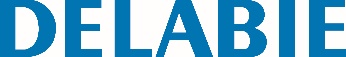 Gehäuse aus anodisiertem Aluminium für Aufputzmontage. Anschluss von oben mit geraden Vorabsperrungen G 1/2B. Thermostat-Mischbatterie SECURITHERM. Temperatur einstellbar: Kaltwasser bis 38 °C;1. Temperaturanschlag bei 38 °C, 2. Anschlag bei 41 °C. Verbrühungsschutz: automatisches Schließen bei Ausfall der Kalt- oder Warmwasserversorgung. Geeignet für thermische Desinfektionen. Besonders leichte Betätigung. Laufzeit ~30 Sek. Durchflussmenge 6 l/min bei 3 bar. Brausekopf ROUND verchromt, vandalengeschützt und verkalkungsarm mit automatischem Durchflussmengenregler. Seifenablage. Verdeckte Befestigungen. Mit Schutzfiltern und Rückflussverhinderern. 10 Jahre Garantie.